ŽITO V PIRHU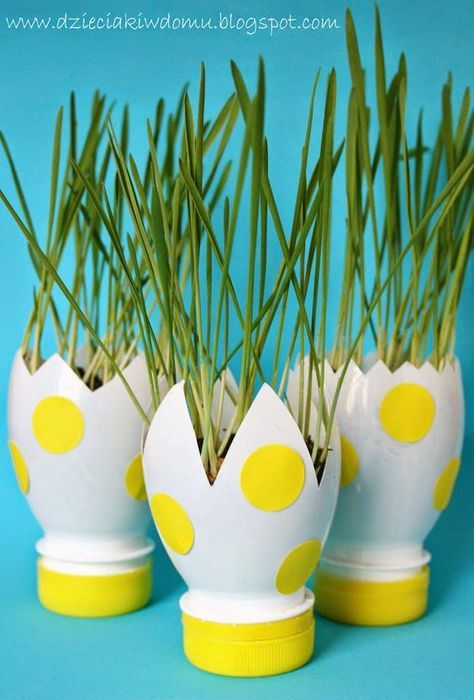 Vir fotografije: https://www.pinterest.com/pin/264093965635960242/POTREBUJEŠBELO PLASTENKO OD JOGURTASAMOLEPILNO BARVNO FOLIJO ZA PIKE (LAHKO TUDI POLJUBNE NALEPKICE ALI TRŠI BARVNI PAPIR)MALO ZEMLJE, KI JO LAHKO NABEREŠ S KRTINŽITO (ALI SEME KREŠE)ŠKARJETEKOČE LEPILO (ČE NIMAŠ SAMOLEPILNE FOLIJE)POSTOPEKSTARŠI NAJ TI POMAGAJO ODREZATI ZGORNJI DEL PLASTENKE (GLEJ SLIKOVNO PONAZORITEV NA NASLEDNJI STRANI).NATO S ŠKARJAMI IZREŽEŠ POLJUBEN CIK-CAK VZOREC.ZGORNJI DEL PLASTENKE NATO OBRNEŠ OKROG – GA POSTAVIŠ NA POKROVČEK, DA DOBIŠ POSODICO OZ. 'JAJČNO LUPINO'.VANJO NASUJEŠ MALO ZEMLJE.PO VRHU POTRESEŠ ŽITO IN GA ZALIJEŠ.ŽITO BOŠ MORAL REDNO ZALIVATI IN ČEZ PRIBLIŽNO 10-14 DNI BO VZKLILO.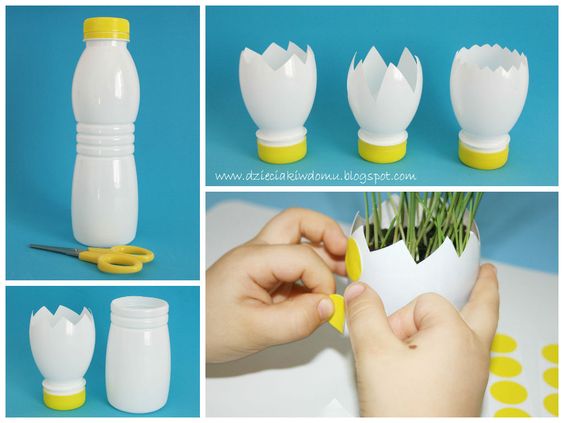 Vir fotografije: https://www.pinterest.com/pin/373095150360630760/